Esprit science et métaphysiquesUne étude confirme que mettre les enfants au lit plus tôt est préférable pour la santé mentale des mamansEsprit science et métaphysiquesPourquoi les personnes intelligentes recherchent moins l'interaction sociale[à cause des croyants.][ … boum … ]Physique quantique et spiritualitéLe Samadhi ( Samâdhi ) est la tranquillité totale de l’esprit. Et une fois que vous avez atteint cet état, la voie à la sagesse s’ouvre…[vers 7-9 ans j’essayait de chasser toute pensée de mon esprit, et c’est vrai que dans l’absence de pensée, dans le vide, on trouve quelques trucs –c’était sympa- merci Samdhi heureusement qu’t’étais là]EMDans l’absence de spiritualité, il y a quelque chose de profond, de fondamental : l’honnêteté intellectuelle. Oui, le vide me fait peur à moi aussi.BrutIl y a 70 ans, Gandhi était assassiné.[video, nulle de la part de Brut]Beyoncé Vine FR Il va falloir au bout d’un moment rétablir la vérité au détriment de « l’Histoire ». Gandhi était un raciste, pedophile et violeur.Aria Nahim Sur les noirs oui. Son amant était un ancien nazis.Gautam Kumar Kenth Mais bien sûr ! La premiere des causes qu'il a défendu est celle des noirs, en Afrique du Sud ! Espèce de complotiste du dimanche, et la terre est plate, et on est dirigé par les francs maçons illuminatis reptiliano sionistesDavid Hb En effet c est bien de prendre l histoire dans son intégralité,car a ce rythme on va dire qu 'hitler a juste relancer l economie allemande.Jane Rubia Vous auriez des infos avec des sources ? Ça m'intéresse 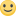 Emerich Meya ouais moi aussi je serais heureux de changer d'avis sur le bonhomme si vous auriez obligeance d'argumenter sur des faits sourcés que nous pourrions éventuellement partager.[votre communication est en correspondance …]Wonderland - mon école de vie intérieure"A force de penser aux étoiles toutes les nuits, je commence à comprendre: "les étoiles sont des mots " et tous ces mondes innombrables de la voie lactée sont des mots, et notre monde en est un lui aussi.
Et je m’aperçois d'une chose : quelque soit l'endroit où je me trouve, dans une petite chambre pleine de mes pensées ou dans cet univers infini d'étoiles et de montagnes, tout est en moi. Il n'y a aucun besoin de la solitude. 
Il faut donc aimer la vie pour ce qu'elle est et ne se faire aucune idée préconçue. "Seul au sommet d'une montagne - Le vagabond solitaireJack KerouacSous les pavés la plage.« Est-ce que tu penses que l’univers se bat pour que les âmes retrouvent leurs sœurs ?  »Flat Earth Research Center."The Serpent is universally esteemed a legitimate symbol of Freemasonry."- Signs and Symbols by OLYMPUS DIGITAL CAMERAGeorge Oliver
Two of the most esteemed kings in all of Freemasonry were Solomon, King of Israel, and Hiram, the Phoenician king of Tyre who provided masons cedar and gold for the building of Solomon's Temple. Many of the world's most prolific Masonic historians have stated that the Freemasons trace their traditions, rituals and heritage to Solomon's Temple.[30 lignes de trop plus tard]33rd Degree Freemason and author, Manly P. Hall had written, "It was these Serpent Kings who founded the Mystery Schools which later appeared as the Egyptian and Brahman Mysteries and other forms of ancient occultism. The serpent was their symbol, for they taught man the use of the creative energy which courses through Nature and his own bodies as a serpentine line of force. They were the true Sons of Light, and from them have descended a long line of adepts and initiates duly tried and proven according to the law. These have kept alight the divine truths through many generations of ignorance and thoughtlessness."
http://www.redicecreations.com/…/20…/03mar/masonserpent.htmlhttps://youtu.be/jUDjmAgVNoUEMAprès de longues années d’observation du réel je dirais qu’une vache ne beugle pas, elle meuhle. Esprit science et métaphysiquesLIBÉREZ-VOUS RAPIDEMENT D’UNE CRISE D’ANGOISSE, D’ANXIÉTÉ, D’UNE ATTAQUE DE PANIQUE[hey, c’est tranquille vieux … pas la peine de crier …]Les temps sont durs pour les rêveursJe me souviens d’avoir pensé que les yeux n’ont pas d’âge, et que l’on meurt avec ses yeux d’enfant, toujours, ses yeux qui un jour se sont ouverts sur le monde et ne l’ont plus lâché.- Philippe Claudel, Le Rapport de BrodeckLa Demeure du Chaos - The Abode of ChaosBy Charles Bukowskishe died of alcoholism
wrapped in the blanket
of a deck chair
on an overseas
steamerall her books of
terrified lonelinessall her books about
the cruelty
of the loveless loverwere all that was left
of heras the strolling vacationer
discovered her bodynotified the captainand she was dispatched
somewhere else
upon the shipas everything else
continued
as
she had written it.La Demeure du Chaos - The Abode of Chaos
HQ Artpricehttps://poeticoutlaws.wordpress.com/2018/01/29/carson-mccullers/Wonderland - mon école de vie intérieureJe crois que la seule raison pour laquelle nous rêvons, 
c'est pour ne pas être séparé trop longtemps. 
Si on est dans les rêves l'un de l'autre, 
on peut être tout le temps ensemble ![un peu d’espoir dans ce monde de brutes]Alain Jesus a partagé un lien.Je te raconte pas des râteaux tes biens ton argent oublie déjà tu l as perdu d avance 😶😶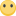 https://www.le-vaillant-petit-economiste.com/2018/01/29/amelie-touche-compte-courant/Nico Cotier la vraie info, c'est qu'elle propose aux banquiers de créer de nouveaux produits, pas de ponctionner l'épargne : http://www.leparisien.fr/.../epargne-une-deputee-lrem...Alain Jesus Comme tu peux être naïf , !!Nico Cotier Et toi, le roi de la fake news et de la désinformation, en + d'être complètement abruti avec les histoires de religionsLa Demeure du Chaos - The Abode of Chaos« Le vrai tombeau des morts c’est le cœur des vivants. »Physique quantique et spiritualitéUne mission de vie c’est LA raison pour laquelle vous êtes né, c’est le but pour lequel vous êtes ici sur terre.Physics & Astronomy ZoneCould ALIENS be Made Of Pure Energy?[CAMOPE : coïncidence ? …]https://en.wikipedia.org/wiki/Camopehttps://en.wikipedia.org/wiki/The_Church_of_Jesus_Christ_of_Latter-day_Saintshttps://en.wikipedia.org/wiki/Prophet,_seer,_and_revelator[… je ne crois pas.]The Science Explorer a partagé la photo de Science inspired jewelry somersault18:24.#Atom poem.« SheShe was not fragile like a flowerShe was fragile like a bomb »[aouka mon cœur !]Alain Jesus Derrière toute cette propagande il existe bien un ennemi de taille il veut détruire non seulement l islam mais aussi le christianisme ! Comme ils sont une minorité et ne peuvent faire face à aucune de ses deux religions il fait semblant d aimer les musulmans des fois il faut avoir l intelligence pour le découvrir ils ont fait la même chose avec les juifs et leurs judaïsme ils ne les aiment pas ne vous aiment pas vous respirez leurs oxygène et vous polluez le monde alors ils vont évoluer le pain comme la haine qui existe dans leurs intérieurs et ils vous dominent presque tous et vous ne le voyez pas de même que leurs père qui lui est invisible contre l invisible tu n as aucune chance donc utilise ton cerveau! C est la meilleur arme ton cœur ton meilleur allié et ton bien être de croire à l unique dieu qui t aime sans oublié Jésus celui qui viendra mettre fin à tout se système!EMDans toutes les croyances il y a des hypothèses qui ajoutent du mystère là où nous cherchons une réponse.Causons MédecineLe radon un gaz radioactif émit naturellement causerait entre 1.200 et 3.000 morts par an France.https://www.geo.fr/reportages/le-radon-le-gaz-radioactif-ennemi-de-l-interieur-184185Michel Carboni‎ à Groupe de Liberté, J'écris ton nomLes premières retraites arrivent. 
En moyenne pour les plus petits , C'est 25 euros de moins par personne. 50 euros pour un couple. 
Ça veux dire moins 600 euros dans l année. 
Et Après, la gueules enfarinée, on nous annonce la suppression progressive et momentanée de la taxe d'habitation. 
Mais C'est quoi cette équipe de bras cassés , C'est quoi ce gouvernement, c 'est quoi ce président d'opérette.
La colère gronde macron.
Elle gronde de plus en plus..
Tu t'en fout du peuple.
Tu t'en fout des petits. 
Méfie toi d'eux....Citoyennes-citoyens contre le FNMalgré lui, Edgard Nernberg est tout de même devenu un allié de la science: en effet, un paléontologue de l'université de Calgary explique que la grande majorité des gens n'auraient jamais reconnu ces fossiles au milieu des débris. Paradoxalement, c'est donc parce que Nernberg est un passionné de l'interprétation créationniste des fossiles que ces poissons préhistoriques se sont retrouvés dans une université, et pas dans une poubelle.http://www.slate.fr/story/102263/creationniste-canadien-fossiles-60-millions-anneesLa Demeure du Chaos - The Abode of Chaos« Ceux qui rêvent sans agir cultivent le cauchemar. »« Paradis pour les uns, pas un radis pour les autres. »La Demeure du Chaos - The Abode of ChaosDonald J. Trump et Emmanuel Macron constateront qu'ils ne font pas partie des bons élèves dans l'indice de démocratie que vient de mettre à jour The Economist Intelligence Unit.[…]http://mashable.france24.com/monde/20180131-liste-indice-meilleures-democraties-france-etats-unisCorinne Morel Darleux a ajouté 2 photos. Groupe de Liberté, J'écris ton nom.Cette image... Quelle honte.Aujourd'hui est un jour de niche parlementaire à l'Assemblée Nationale. Les député-e-s de La France insoumise s'y préparent depuis des semaines pour construire, auditionner et présenter 5 propositions de loi cruciales, qui combinent social, international, écologie, libertés et dignité. Regardez ces photos envoyées par Adrien Quatennens. Sérieux... Comment est-ce encore possible ?
Les rangs de l'Assemblée, désertés. Quel naufrage politique.Donc le burn-out, le traité de libre échange CETA, le droit à l’eau, le récépissé pour les contrôles au faciès ou le droit à mourir dans la dignité n'intéressent pas les représentants de la République, celles et ceux qui font les lois - en notre nom ? Celles et ceux qui nous donnent continuellement de grandes leçons de responsabilité et d'exemplarité ?Quelle honte. #LoisFI https://lafranceinsoumise.fr/niche-parlementaire-du-1er-fe…/Céline Steiner‎ à Groupe de Liberté, J'écris ton nomEn ce qui me concerne après avoir lu, régulièrement, es publications visant à se "moquer", "dénigrer sous couvert d'humour", railler, les croyances et pratiques religieuses....Je préfère quitter ce groupe.
La liberté, c'est aussi celle de croire, à ce qu'on veut, comme on veut.
La bêtise c'est d'affirmer que toutes les religions sont sources de conflits, de ceci de cela.....C'est faux, si vous aviez les connaissances théologiques nécessaires et les vraies infos sur ce qui se passe ailleurs dans le monde.....Plus d'un aurait fermé sa bouche ici.
Je ne vois pas comment vous voulez construire quelque chose en défendant une soi disant liberté qu'en fait vous ne respectez que si elle va dans le sens des athés.
Bien dommage, mais là ça commence vraiment à me gaver.
Bien le bonjour, chez moi on dit Shalom.....(je vous laisse le soin de chercher ce que ça veut dire, ça aura le mérite de vous éduquer ;)!)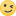 Emerich Meya ha zut je n'ai pas participé à ce débat, alors j’apporte ma pierre, mieux vaut têtard qu’abstinence : le problème des connaissances théologiques c'est qu'elles se basent sur des hypothèses épistémologiquement couteuses. Mais en effet ce n'est ni un discours ni même un sujet approprié sur ce groupe. Bonne continuation.[bon celui là j’ai réussi à maitriser mon impulsivité et je ne l’ai pas posté : « liberté, liberté de penser, liberté de croire, liberté de religion, liberté de piétiner et d'écrabouiller un château de sable comme un enfant ... et s'en aller ... »Rêveuse de MotsNe soyez pas sagesSi vous êtes arrivé jusque là –où vous en êtes actuellement dans la vie et l’univers - félicitation.Vous avez à présent le choix entre la pilule bleu et la rouge.Enfin si vous évitez la balle qui est en train de fendre l’air en direction de votre crane.Mais bouge bordel !;-)